МІНІСТЕРСТВО ОСВІТИ І НАУКИ УКРАЇНИНАЦІОНАЛЬНИЙ АВІАЦІЙНИЙ УНІВЕРСИТЕТЗатверджено на Конференції студентів НАУПротокол № 1 від 08.11.2017 р.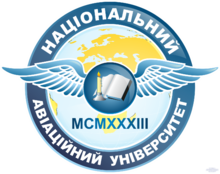 Зміни та доповненнядо Положення про студентське самоврядування НАУКиїв – 20171. Пункт 3.2. Положення про студентське самоврядування (далі – Положення) викласти в такій редакції:«3.2.Структура студентського самоврядування складається з наступних органів:- Конференція студентів Університету – вищий орган студентського самоврядування Університету;- Студентська рада Університету – вищий колегіальний виконавчий та представницький орган студентського самоврядування Університету (далі – СР НАУ);- Студентські ради Навчально-наукових інститутів/факультетів – колегіальний виконавчий та представницький орган студентського самоврядування відповідного рівня (далі – СР ННІ/факультетів);- Командири курсу, збори командирів груп;- Командири академічних груп, збори студентів групи.- Конференція студентів Студмістечка – орган студентського самоврядування на рівні студентів Студмістечка НАУ;- Студентські ради Студмістечка/гуртожитку – колегіальний виконавчий орган студентського самоврядування на рівні Студмістечка/гуртожитків Університету (далі – Студрада студмістечка або СР СМ НАУ);- Контрольно-ревізійна комісія.»2. Виключити з Пункту 5.3. Положення наступне:« - Голова СР ТОС НАУ, який обирається шляхом прямого таємного голосування студентів - членів Творчого об’єднання студентів;»3. Пункт 5.4. Положення викласти в такій редакції:«5.4. У випадку неодночасного проведення виборів голів студрад інститутів (факультетів), Студмістечка та відсутності тимчасово виконуючих обов’язки цих рад, СР НАУ виконує свої повноваження у наявному складі членів.»4. Пункт 5.10. Положення викласти в такій редакції:«5.10. Студрада Університету здійснює наступні повноваження:- представляє інтереси студентів НАУ у відносинах із адміністрацією, звертається від імені студентської громади із пропозиціями, клопотаннями, скаргами;- вирішує поточні питання своєї діяльності;- організовує роботу структурних органів СР НАУ;- надає допомогу структурним одиницям СР НАУ з метою забезпечення застосування цього Положення та інших актів органів студентського самоврядування;- займається реалізацією цілей та завдань, поставлених Конференцією;- звітує перед Конференцією щодо своєї діяльності;- приймає рішення про скликання Конференції студентів НАУ, призначає дату її проведення, забезпечує організацію, затверджує проект порядку денного;- у випадку виникнення необхідності делегування частини повноважень Конференції студентів НАУ на ННІ/факультети, приймає рішення про введення до органів студентського самоврядування Конференцій студентів інститутів (факультетів), та їх подальше скликання, призначає дату їх проведення, забезпечує організацію, затверджує проект порядку денного та проект Положення про студентське самоврядування ННІ (факультету);- може прийняти рішення про скликання будь-якої конференції або зборів студентів на всіх рівнях студентського самоврядування, в т.ч. Конференції студентів Студмістечка, призначає дату їх проведення, забезпечує організацію, затверджує проект порядку денного;- забезпечує інформування студентів та інших зацікавлених осіб НАУ про скликання Конференції будь-якого рівня не пізніше, ніж за 7 календарних днів до запланованої дати проведення;- після закінчення повного строку повноважень до моменту обрання нових голів, підтверджує раніше призначених Головою СР НАУ або призначає виконуючих обов’язки голів Студентських Рад інститутів (факультетів), студентського містечка НАУ;- на вимогу не менш як 2/3 від загальної кількості членів СР НАУ, має право достроково припинити повноваження Голови СР НАУ та ініціювати проведення виборів нового Голови;- у разі дострокового припинення повноважень або після закінчення повного строку повноважень до моменту обрання нового голови призначає виконуючим обов’язки Голови СР НАУ одного із заступників іншу особу із членів СР НАУ;- приймає рішення про проведення чергових, позачергових виборів всіх органів студентського самоврядування НАУ на всіх рівнях та повідомляє про своє рішення ЦВК НАУ для можливості розпочати останніми процедуру їх проведення;- створює та ліквідує комісії Студради НАУ за поданням Голови Студради НАУ;- затверджує квоти кількості виборних представників з числа студентів, що мають право брати участь у Конференції трудового колективу Університету, виборах ректора Університету, членів Вченої ради Університету;- проводить повсякденну роботу щодо захисту прав і законних інтересів студентів;- приймає рішення щодо проведення студентських акцій (в тому числі акцій протесту), заходів та програм;- організовує та проводить науково-практичні конференції, практикуми, диспути, тематичні «круглі столи», літературно-мистецькі заходи тощо;- займається організацією та проведенням заходів, спрямованих на фізичний розвиток студентів та пропагування здорового способу життя;-- інформує студентів Університету про свою діяльність;- сприяє створенню та діяльності товариств, гуртків, клубів тощо, співпрацює з ними, допомагає студентам у реалізації своїх творчих можливостей та ініціатив, залучає їх до активної участі у діяльності Університету;- встановлює зв’язки з органами студентського самоврядування інших вищих навчальних закладів, молодіжними громадськими організаціями України та інших країн;- розглядає звернення, листи, скарги, пропозиції та приймає рішення за ними в порядку, встановленому цим Положенням;- здійснює облік, розподіл та контроль за використанням матеріальних ресурсів студентського самоврядування;- вносить пропозиції адміністрації НАУ щодо організації навчального процесу, забезпечення соціально-побутових, оздоровчих і культурних потреб студентів НАУ;- вносить пропозиції щодо матеріального та морального заохочення студентів НАУ, які досягли успіхів у навчанні, науковій роботі, громадській діяльності, роботі органів студентського самоврядування, матеріальної допомоги студентам НАУ;- вносить обґрунтовані пропозиції щодо покращення роботи викладачів НАУ, зміни навчального графіку і розкладу занять;- вносить пропозиції адміністрації НАУ про вдосконалення умов навчання та побуту студентів НАУ;- контролює дотримання студентами НАУ Правил внутрішнього розпорядку НАУ;- забезпечує інформування студентів НАУ з питань, що стосуються їх інтересів;- здійснює інші повноваження у відповідності з завданнями, визначеними цим Положенням та іншими актами, що  регулюють діяльність студентського самоврядування.»5. Доповнити пункт 5.12 наступним положенням:«- входити до складу Вченої ради Університету, як виборні представники з числа керівників органів студентського самоврядування Університету, яких обирають студенти.»6. Пункт 6.8. Положення викласти в такій редакції:«6.8. Повноваження голови СР НАУ припиняються достроково у разі: добровільного складання повноважень;втрати статусу студента Університету, крім випадків продовження навчання в магістратурі;усунення з посади за рішенням СР НАУ.»7. Пункт 7.13. Положення викласти в такій редакції:«7.13. Повноваження голови СР ННІ/факультету припиняються достроково у разі: добровільного складання повноважень;втрати статусу студента Університету, крім випадків продовження навчання в магістратурі;усунення з посади за рішенням СР ННІ/факультету про припинення повноважень голови.»8. Виключити з Положення Розділ 10 «Творче об’єднання студентів».Головуючий конференції студентів НАУ                   ______________                                                                          (підпис, дата)Секретар конференції студентів НАУ                         ______________                                                                                                               (підпис, дата)